К А Р А Р								ПОСТАНОВЛЕНИЕ26 ноябрь 2020 й.                                  № 63                          26 ноября 2020 г.ПЕРЕЧЕНЬкадастровых номеров объектов адресации, находящихся на территории сельского поселения Старотумбагушевский сельсовет муниципального районаШаранский район Республики Башкортостан2. Контроль за исполнением настоящего Постановления оставляю за собой.Глава сельского поселения                                                           И.Х. БадамшинБашкортостан РеспубликаһыныңШаран районымуниципаль районыныңИске Томбағош ауыл советыауыл биләмәһе ХакимиәтеҮҙәк урамы, 14-се йорт, Иске Томбағош ауылыШаран районы Башкортостан Республикаһының 452636Тел.(34769) 2-47-19, e-mail:sttumbs@yandex.ruwww.tumbagush ru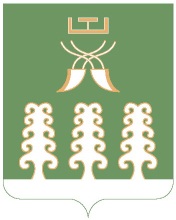 Администрация сельского поселенияСтаротумбагушевский сельсоветмуниципального районаШаранский районРеспублики Башкортостанул. Центральная, д.14 д. Старотумбагушево                             Шаранского района Республики Башкортостан, 452636Тел.(34769) 2-47-19, e-mail:sttumbs@yandex.ru,www.tumbagush.ruКадастровый номерАдрес объекта адресации02:53:070401:122Российская Федерация, Республика Башкортостан, Шаранский муниципальный район, сельское поселение Старотумбагушевский сельсовет, деревня Темяково, улица Зеленая, дом 1, квартира 202:53:070101:164Российская Федерация, Республика Башкортостан, Шаранский муниципальный район, сельское поселение Старотумбагушевский сельсовет, деревня Старотумбагушево, улица Центральная, дом 25, квартира 2